Выписка из реестра российской промышленной продукцииРеестровая запись № 2350\3\2020Дата внесения в реестр: 25.11.2020Наименование юридического лица (фамилия, имя, отчество (при наличии) индивидуального предпринимателя):ООО "Русский Дом Канцелярии"Идентификационный номер налогоплательщика: 3106007530Основной государственный регистрационный номер юридического лица) (Основной государственный регистрационный номер индивидуального предпринимателя): 1153114000049Заключение № 90852/13 от 25.11.2020 (срок действия 24.11.2021).Наименование производимой промышленной продукцииКод промышленной продукции 
по ОК 034 2014 (ОКПД2)Код промышленной продукции 
по ТН ВЭД ЕАЭСИнформация о совокупном количестве баллов за выполнение (освоение) на территории Российской Федерации таких операций (условий)Информация о соответствии количества баллов достаточного для целей закупок промышленной продукцииКлей силикатный ("BERLINGO"; "Hatber"; "АШАН"; "BG"; "MAZARI"; "Darlens"; "Attomex"; "KWELT"; "Апплика"; "Prof-press"; "Офис Маг"; "Attache"; "Русский Дом Канцелярии"; "BRAUBERG"; "OfficeSpace"; "Cullinan")20.522839 00 000 0--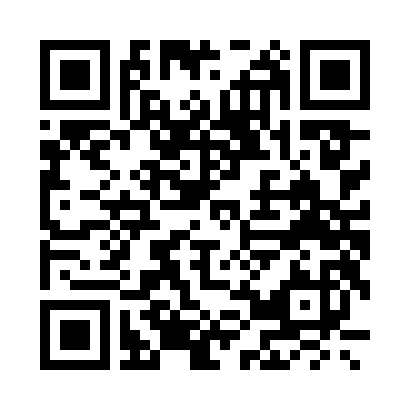 Сформирована с помощью ГИСП
14:03, 05.04.2021 г.